برنامج مناقشات مشاريع التخرج لتخصص الرياضيات التطبيقيةيوم الثلاثاء الموافق 31/12/2019برنامج مناقشات مشاريع التخرج لتخصص الفيزياء التطبيقيةيوم الثلاثاء الموافق 31/12/2019رابطة الجامعيينجامعة بوليتكنك فلسطينكلية العلوم التطبيقيةدائرة الرياضيات التطبيقية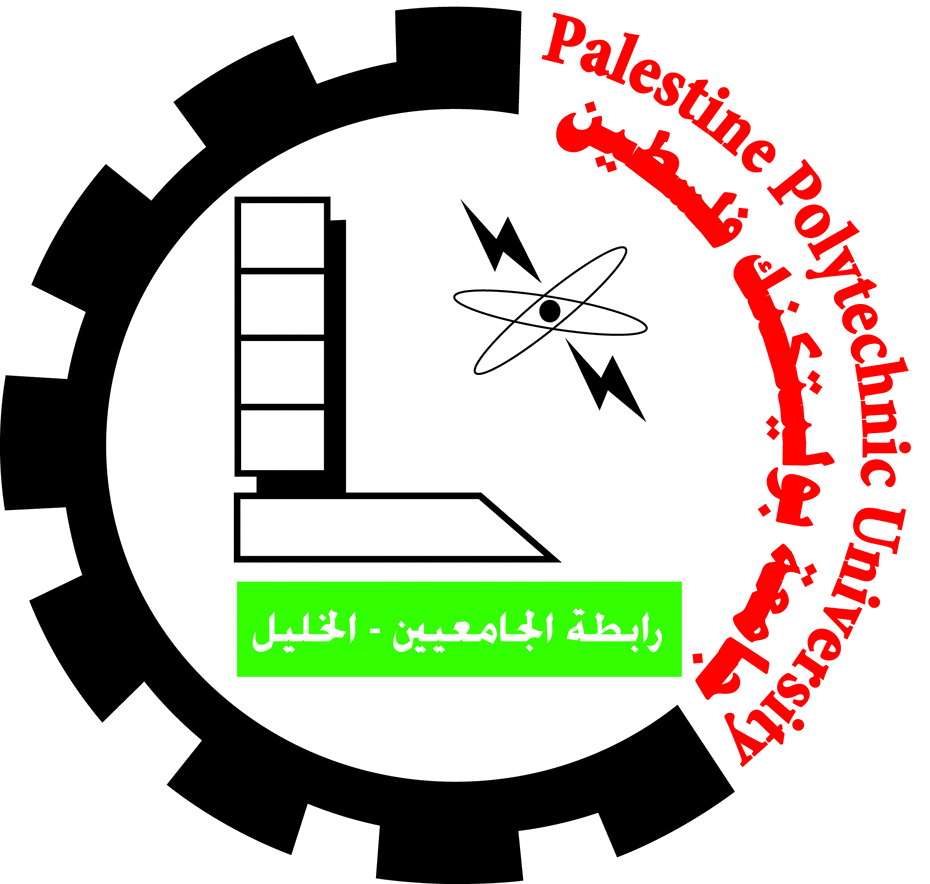 University Graduates UnionPalestine Polytechnic UniversityCollege of Applied SciencesApplied Mathematics and physics  Dept. المناقشونالقاعةالساعةالمشرفالطلبةالمجموعةThe exponential of matrixThe exponential of matrixThe exponential of matrixThe exponential of matrixThe exponential of matrixالاولىد.اياد حريباتد. محمد العدمB+60310:00-11:00د. علي زينحنين سدر
 ريم ابو زنيدالاولىApproximation theory Approximation theory Approximation theory Approximation theory Approximation theory الثانيةا. عايد عبد الغنيا. عامر ابو حشيشB+60311:00-12:00د. علي زينايه حسونة
دينا كركيهيا القاعودالثانية Spectral Graph Theory Spectral Graph Theory Spectral Graph Theory Spectral Graph Theory Spectral Graph Theoryالثالثهد. محمد العدما. خولة المحتسب  ا. ربى الحموريB+60312:00-01:00د. محمد العدمعلاء الجمل 
 منتصر ابوغليون
يونس ابوارميلهالثالثهرابطة الجامعيينجامعة بوليتكنك فلسطينكلية العلوم التطبيقيةدائرة الرياضيات التطبيقيةUniversity Graduates UnionPalestine Polytechnic UniversityCollege of Applied SciencesApplied Mathematics and physics  Dept. المناقشونالقاعةالساعةالمشرفالطلبةالمجموعةSelected High Energy X-ray ApplicationsSelected High Energy X-ray ApplicationsSelected High Energy X-ray ApplicationsSelected High Energy X-ray ApplicationsSelected High Energy X-ray Applicationsالاولىد. عثمان زلومد. ايمن السويطيB+51110:00-11:00د.عثمان زلوممحمود سنقرطعلي عوضالاولى